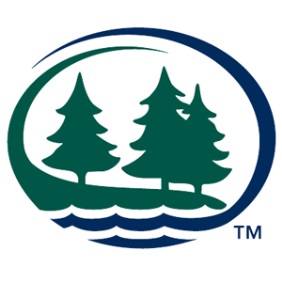 If you marked Developing or Unsatisfactory for any category, please explain why:________________________________
If you have any additional concerns about this candidate’s professionalism, please detail them on the back of this document. _________________________________________________________________________________________
Thank you very much for taking the time to work with our teacher candidates and for completing this disposition form.
Cooperating Teacher’s Signature: ____________________________________________Date: _____________________Course Name/NumberED 3350—PedagogyExpectations of StudentBe present at your host classroom during expected hours.Actively engage with students and support the classroom teacher, support individual and group learning in the classroom.Complete a “Context for Learning” as described in the edTPALead 2 whole-group lessons.Journal/Reflections—end of first week, end of 3rd week, end of exp.Number of Hours Required for LicensureMinimum 25 hours—as arrangedExpectations of TeacherWelcome student.  Show student where they can keep their coat/items.  Show them around.  Help them feel comfortable in the setting.Allow student to lead 2 whole-class lessons.Facilitate student supporting individual and group learning.Share information about demographics, curriculum, instruction, classroom management, routines, engagement strategies and assessments used in your classroom.Verify completed hours in SL&L.Complete online dispositions survey about the student.  (The link will be emailed at the end of the semester.  Sample on next page.)Course Instructor(s) 
& Contact InformationDr. Layna Colelayna.cole@bemidjistate.edu218-755-4046Dear Host Teacher, Attached is the teacher candidate disposition form. The purpose is to evaluate our students during their participation in field experience. This allows us to catch and address any issues before the student moves to student teaching. This data will be utilized to improve student performance and to inform change in our field experience program. It should only take a few minutes to complete the form. A link to the disposition form will be sent to your email at the end of the semester. This paper copy can be used to discuss dispositional issues with your field experience student.Thank you, Department of Professional Education Faculty 
Bemidji State UniversityTeacher Candidate’s Name: ______________________________________Semester/Year: _____________________School Name: _______________________________  Grade Level(s): _____________Subject(s):__________________
 Dear Host Teacher, Attached is the teacher candidate disposition form. The purpose is to evaluate our students during their participation in field experience. This allows us to catch and address any issues before the student moves to student teaching. This data will be utilized to improve student performance and to inform change in our field experience program. It should only take a few minutes to complete the form. A link to the disposition form will be sent to your email at the end of the semester. This paper copy can be used to discuss dispositional issues with your field experience student.Thank you, Department of Professional Education Faculty 
Bemidji State UniversityTeacher Candidate’s Name: ______________________________________Semester/Year: _____________________School Name: _______________________________  Grade Level(s): _____________Subject(s):__________________
 Dear Host Teacher, Attached is the teacher candidate disposition form. The purpose is to evaluate our students during their participation in field experience. This allows us to catch and address any issues before the student moves to student teaching. This data will be utilized to improve student performance and to inform change in our field experience program. It should only take a few minutes to complete the form. A link to the disposition form will be sent to your email at the end of the semester. This paper copy can be used to discuss dispositional issues with your field experience student.Thank you, Department of Professional Education Faculty 
Bemidji State UniversityTeacher Candidate’s Name: ______________________________________Semester/Year: _____________________School Name: _______________________________  Grade Level(s): _____________Subject(s):__________________
 Dear Host Teacher, Attached is the teacher candidate disposition form. The purpose is to evaluate our students during their participation in field experience. This allows us to catch and address any issues before the student moves to student teaching. This data will be utilized to improve student performance and to inform change in our field experience program. It should only take a few minutes to complete the form. A link to the disposition form will be sent to your email at the end of the semester. This paper copy can be used to discuss dispositional issues with your field experience student.Thank you, Department of Professional Education Faculty 
Bemidji State UniversityTeacher Candidate’s Name: ______________________________________Semester/Year: _____________________School Name: _______________________________  Grade Level(s): _____________Subject(s):__________________
 Dedication/ResponsibilityCompassionCuriosityIntegrityAttendanceMeets deadlinesParticipates in discussions/engaging with studentsDemonstrates willingness to give and receive helpDresses appropriatelyListens thoughtfully and responds to students, faculty, peers, and cooperating teachersShows concern and interest in others and follows throughEmpatheticFlexibleTreats people equitablyTakes initiative by asking questionsTakes initiative by seeking out own resources and sharing with othersUses feedback to make adjustments for continuous improvementReflects on learningOpen to constructive criticism/critiquingDemonstrates academic and personal honestyCompletes tasks agreed to/assignedTakes ownership and accepts responsibilityIs earnest and sincereDemonstrates perseveranceFor each category, please indicate which level the teacher candidate has demonstrated:For each category, please indicate which level the teacher candidate has demonstrated:For each category, please indicate which level the teacher candidate has demonstrated:For each category, please indicate which level the teacher candidate has demonstrated:Exemplary (Majority)Proficient (More than half)Developing (Less than half)Unsatisfactory (Few, if any)Exemplary (Majority)Proficient (More than half)Developing (Less than half)Unsatisfactory (Few, if any)Exemplary (Majority)Proficient (More than half)Developing (Less than half)Unsatisfactory (Few, if any)Exemplary (Majority)Proficient (More than half)Developing (Less than half)Unsatisfactory (Few, if any)